Таблица 1 – Исходные данныеТаблица 2 – Хозяйственные операции за периодРезультаты расчётовТаблица 3 – Структура себестоимостиПо структуре себестоимости, соответствующей варианту курсовой работы, амортизация составляет 15 %.  Таким образом мы можем найти остальные статьи затрат. Себестоимость – 100% – х тыс. руб.Амортизация – 15% = 218240 тыс. руб.Себестоимость = 100 * 218240 / 15 = 1454933,33 тыс.руб. ФОТ = 0,25 * 1454933,33 = 363733,33 тыс.руб.Прочие расходы = 0,25*1454933,33 = 363733,33 тыс.руб.Материалы = 0,35*1454933,33 = 509226,67 тыс.руб.Норма прибыли составляет 24 %. Таким образом: Найдем Выручку:Прибыль от продаж = Себестоимость * Норма прибыли = 1454933,33 * 0,24 = 349184 тыс. руб.Выручка = Себестоимость + Прибыль от продаж = 1454933,33 + 349184 = 1804117,33 тыс. руб.Сформируем отчет о финансовых результатахОтчет о финансовых результатах представлен в таблице 4. Для его формирования использована норма прибыли 24 %.Таблица 4 – Отчёт о финансовых результатахТаблица 5 – Бухгалтерский баланс на 31 декабря 2016 годаМетодика Г.В. СавицкойАнализ источников формирования капиталаДинамика структуры собственного капиталаДинамика структуры заёмного капиталаГруппировка предприятий на классы по уровню платёжеспособностиРентабельность совокупного капитала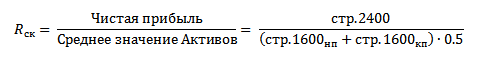 Коэффициент текущей ликвидности Коэффициент финансовой независимостиМодель АльтманаДля диагностики банкротства Г.В. Савицкая также предлагает модель Альтмана: Z = 0,717х1 + 0,847х2 + 3,107х3 + 0,42х4 + 0,995х5, На анализируемом предприятии величина Z-счета по модели Альтмана составляет: Модель АльтманаМетодика банковского анализа кредитоспособности предприятияДля определения класса заемщиков необходимо рассчитать финансовые коэффициенты, наиболее часто применяемые при оценке финансового состояния заемщика. Финансово-экономические показатели разделены на четыре основные группы, отражающие различные стороны финансового состояния предприятия:коэффициенты ликвидности;коэффициенты финансовой устойчивости;коэффициенты деловой активности;коэффициенты рентабельности.Перечень и методика расчета показателей устанавливается коммерческим банком.Показатели ликвидностиЛиквидность актива характеризует способность актива трансформироваться в денежные средства для расчетов по обязательствам. Рассчитывается три показателя: коэффициент абсолютной, быстрой и текущей ликвидности.Коэффициент абсолютной ликвидностиРассчитывается по формуле:,                                                      (3)где Кал – коэффициент абсолютной ликвидности; ДС – денежные средства; КФВ – краткосрочные финансовые вложения; ТО – текущие обязательства.Коэффициент быстрой (срочной) ликвидности Рассчитывается по формуле:,                                                 (4)где Кбл – коэффициент быстрой ликвидности; ДЗ – дебиторская задолженность (до года).Коэффициент текущей ликвидности Рассчитывается по формуле:,                                                      (5)где Ктл – коэффициент текущей ликвидности; ОА – оборотные активы.Классификация заёмщиков по коэффициентам ликвидностиПоказатели финансовой устойчивости.Финансовая устойчивость предприятия характеризует независимость предприятий от внешних и краткосрочных источников финансирования. Показатели финансовой устойчивости отражают структуру активов и пассивов, их соотношения. Рассчитывается четыре показателя: коэффициент обеспеченности собственными оборотными средствами, коэффициент концентрации собственного капитала, финансовый леверидж, коэффициент соотношения дебиторской и кредиторской задолженностей.Коэффициент обеспеченности собственными оборотными средствамиРассчитывается по формуле:,                                                 (6)где СК – собственный капитал; ВНА – внеоборотные активы.Коэффициент концентрации собственного капитала (финансовой независимости)Рассчитывается по формуле:,                                                       (7)где КСК – коэффициент концентрации собственного капитала; ВБ- валюта баланса.Финансовый рычаг (леверидж)Рассчитывается по формуле:,                                                     (8)где Кфр – финансовый рычаг; ЗК – заемный капитал (долгосрочные заимствования.Коэффициент соотношения дебиторской и кредиторской задолженностиРассчитывается по формуле:,                                                       (9)где Кдк – коэффициент соотношения кредиторской и дебиторской задолженности; ДЗ – сумма дебиторской задолженности; КЗ – кредиторская задолженность.Классификация заёмщиков по коэффициентам финансовой устойчивостиПоказатели деловой активностиДеловая активность предприятия проявляется в интенсивности использования отдельных активов и источников средств.Рассчитывается четыре показателя: показатель фондоотдачи, материалоемкость, коэффициент оборота собственного капитала, оборачиваемость кредиторской задолженности.Фондоотдача (коэффициент оборота основных средств)Рассчитывается по формуле:,                                                     (10)где Ф0 – фондоотдача; В – выручка; Sср – средняя стоимость основных средств:,                                            (11)где Sнг(кг) – стоимость основных средств на начало (конец) года.Показатель фондоотдачи зависит от типа организации и ее размера. К среднему бизнесу в России условно можно отнести предприятия с годовым оборотом от 30 до 60 млн. руб. Рекомендуемые значения приведены в таблице 4. Для материалоёмких предприятий рекомендуется увеличить значения показателей в 4 раза, для трудоемких – в 10 раз. Классификация заемщиков по показателю фондоотдачиМатериалоемкость Рассчитывается по формуле:,                                                      (12)где Км – материалоемкость; Зм – материальные запасы; Сс – себестоимость продукции.Коэффициент оборота собственного капиталаРассчитывается по формуле:,                                                      (13)где Коск – коэффициент оборота собственного капитала.Оборачиваемость дебиторской задолженности Рассчитывается по формулам:,                                                     (14)где Кодз – коэффициент оборота дебиторской задолженности.,                                                     (15)где Одз – оборачиваемость дебиторской задолженности. днейКлассификация заёмщиков по коэффициентам деловой активностиПоказатели рентабельностиПоказатели рентабельности характеризуют экономическую эффективность деятельности компании. Рассчитывается три показателя: рентабельность производства, рентабельность собственного и совокупного капитала.Рентабельность производстваРассчитывается по формуле:,                                                    (16)где Пп – прибыль от продаж.Рентабельность собственного капитала Рассчитывается по формуле:,                                                 (17)где ROE – рентабельность собственного капитала; Пч – прибыль чистая (после налогообложения).Рентабельность активов (совокупного капитала предприятия) Показатель рентабельности активов рассчитывается по формуле:,                                                 (18)где ROA – рентабельность активов; По – прибыль общая (до налогообложения).Классификация заёмщиков по показателям рентабельностиДля оценки кредитоспособности методом рейтинга используются показатели: коэффициент текущей ликвидности, коэффициент абсолютной ликвидности, обеспеченность собственными оборотными средствами, рентабельность активов. Значения соответствующих баллов определяются по табл. 7.Шкала балловОтнесение заемщика к определенному классу производится в зависимости от количества баллов:Свыше 75 баллов – 1 класс, заемщик высокой кредитоспособности. От 30 до 75 баллов включительно – 2 класс, заемщик средней кредитоспособности.От 10 до 30 баллов включительно – 3 класс, неустойчивый заемщик.До 10 баллов включительно – 4 класс, неплатежеспособный заемщик.Суммарные баллы по данному ссудозаемщикуНаш ссудозаемщик подпадает под 2 класс – заемщик средней кредитоспособности – от 30 до 75 баллов включительно, который набрал 75 баллов.ВариантВариант балансаОперацииСтруктура себестоимостиМетодики101аэруъция14. Методика Г. В. Савицкой7. Методика банковского анализа кредитоспособности предприятияСтатья затратСырье и материалыАмортизацияФонд оплаты труда с начислениямиПрочиеПроцент35152525КОД ОПЕРАЦИИСОДЕРЖАНИЕ ОПЕРАЦИИСУММА ОПЕРАЦИИАНачислена амортизация ОПФ в размере %% от балансовой стоимости10% от первоначальной стоимости + номер вариантаИСрок погашения 20% дебиторской задолженности приблизился, задолженность перешла в состояние до 12 месяцев-РВыплачены проценты по долгосрочному кредиту в размере … от суммы долгосрочного кредита на начало года25% от суммы кредитаУВыплачены проценты по краткосрочному кредиту в размере … от суммы краткосрочного кредита на начало года75%ЦПогашена кредиторская задолженность в размере … от имеющейся на начало года50%ъВнесены авансы за покупные материалы, тыс. руб.200ЭПривлечены долгосрочные заемные средства в размере, тыс. руб.5600ЯПогашена дебиторская задолженность до годаНа 60% от величины на начало периодаКОД ОПЕРАЦИИСОДЕРЖАНИЕ ОПЕРАЦИИСУММА ОПЕРАЦИИУЧЁТ ОПЕРАЦИИАНачислена амортизация ОПФ в размере 10 + 10 %% от балансовой стоимости1091198 * (10 + 10) / 100 = 218240«-» из ст.1150«+» в ст. 1210 (затраты на незавершенное производство)учет амортизации в себестоимости.ИСрок погашения 20% дебиторской задолженности приблизился, задолженность перешла в состояние до 12 месяцев-«+» в ст. 1230«-» из ст. 1230РВыплачены проценты по долгосрочному кредиту в размере 25% от суммы долгосрочного кредита на начало года28208 * 25 / 100 = 7052«-» из ст.1410«-» в ст. 1250УВыплачены проценты по краткосрочному кредиту в размере 75 % от суммы краткосрочного кредита на начало года444896 * 75 / 100 = 333672«-» из ст.1510«-» в ст. 1250ЦПогашена кредиторская задолженность в размере 50% от имеющейся на начало года312690 * 50 / 100 = 156345«-» из ст.1520«-» в ст. 1250ъВнесены авансы за покупные материалы, тыс. руб.200«-» из ст.1520«-» в ст. 1250ЭПривлечены долгосрочные заемные средства в размере, тыс. руб.5600«+» из ст.1410«+» в ст. 1250ЯПогашена дебиторская задолженность до года 60 %430591 * 60 / 100 = 258355«-» из ст.1230«+» в ст. 1250Так как, нет на расчетном счету денег, для совершения необходимых операцийНеобходимо взять кредит в размере недостающей суммы 213716 тыс. руб.213716«+» из ст.1410«+» в ст. 1250Статья затрат%тыс. руб.Сырье и материалы35509226,67Амортизация15218240Фонд оплаты труда с начислениями25363733,33Прочие25363733,33Итого1001454933,33Наименование показателяКод строкиТыс.руб.Выручка21101804117,33Себестоимость21201454933,33Валовая прибыль2100349184Прибыль от продаж2200349184Проценты к получению23200Проценты к уплате2330340724Прибыль до н/о 23008460Налог на прибыль ( 20%)24101692Чистая прибыль24006768Наименование показателяНаименование показателяКодНа начало периодаИзменения, +, -На конец периодаАКТИВАКТИВI. ВНЕОБОРОТНЫЕ АКТИВЫI. ВНЕОБОРОТНЫЕ АКТИВЫНематериальные активы11105548755487Результаты исследований и разработок11206889668896Нематериальные поисковые активы1130Материальные поисковые активы1140Основные средства11501091198-218240872958Доходные вложения в материальные ценности116084618461Финансовые вложения117044794479Отложенные налоговые активы11803457034570Прочие внеоборотные активы1190Итого по разделу I110012630911044851II. ОБОРОТНЫЕ АКТИВЫII. ОБОРОТНЫЕ АКТИВЫ1210380312598552Запасы1210380312+218240598552Налог на добавленную стоимость по приобретенным ценностям122018051805Дебиторская задолженность1230430591-258355172236Финансовые вложения (за исключением денежных эквивалентов)1240160985160985Денежные средства и денежные эквиваленты125030798-7052-333672-156345-200-5600+258355+2137160Прочие оборотные активы126058715871Итого по разделу II12001010362939449БАЛАНС160022734531984300Наименование показателяНаименование показателяКодНа начало периодаНа конец периодаПАССИВПАССИВIII. КАПИТАЛ И РЕЗЕРВЫ 6III. КАПИТАЛ И РЕЗЕРВЫ 6Уставный капитал (складочный капитал, уставный фонд, вклады товарищей)1310598164598164Собственные акции, выкупленные у акционеров1320(                    )(                )Переоценка внеоборотных активов13407472574725Добавочный капитал (без переоценки)13503558235582Резервный капитал1360Нераспределенная прибыль (непокрытый убыток)1370768955768955Итого по разделу III130014774261477426IV. ДОЛГОСРОЧНЫЕ ОБЯЗАТЕЛЬСТВАIV. ДОЛГОСРОЧНЫЕ ОБЯЗАТЕЛЬСТВА141028208229272Заемные средства141028208-7052-5600+213716229272Отложенные налоговые обязательства142094979497Оценочные обязательства1430Прочие обязательства1450Итого по разделу IV140037705238769V. КРАТКОСРОЧНЫЕ ОБЯЗАТЕЛЬСТВАV. КРАТКОСРОЧНЫЕ ОБЯЗАТЕЛЬСТВА1510444896111224Заемные средства1510444896-333672111224Кредиторская задолженность1520312690-156345-200156145Доходы будущих периодов1530736736Оценочные обязательства1540Прочие обязательства1550Итого по разделу V1500758322268105БАЛАНС170022734531984300ИсточникНаличие средствНаличие средствНаличие средствСтруктура средств, %Структура средств, %Структура средств, %ИсточникН.Г.К.Г.ΔН.Г.К.Г.ΔСобственный14774261477426064,9974,469,47Заёмный796027506874-28915335,0125,54-9,47Итого22734531984300-289153100100ИсточникНаличие средствНаличие средствНаличие средствСтруктура средств, %Структура средств, %Структура средств, %ИсточникН.Г.К.Г.ΔН.Г.К.Г.ΔУставный капитал598164598164040,4940,490Переоценка ВА747257472505,065,060Добавочный капитал355823558202,412,410Резервный капитал000,000,000Непокрытая прибыль768955768955052,0552,050Итого1477426147742601001000ИсточникНаличие средствНаличие средствНаличие средствСтруктура средств, %Структура средств, %Структура средств, %ИсточникН.Г.К.Г.ΔН.Г.К.Г.ΔДОЛГОСРОЧНЫЕ ОБЯЗАТЕЛЬСТВАЗаемные средства282082292722010643,5445,2341,69Отложенные налоговые обязательства9497949701,191,870,68Оценочные обязательстваПрочие обязательстваКРАТКОСРОЧНЫЕ ОБЯЗАТЕЛЬСТВАЗаемные средства444896111224-33367255,8921,94-33,95Кредиторская задолженность312690156145-15654539,2830,81-8,48Доходы будущих периодов73673600,090,150,05Оценочные обязательстваПрочие обязательстваИтого796027506874-289153100100ПоказательГраницы классов согласно критериямГраницы классов согласно критериямГраницы классов согласно критериямГраницы классов согласно критериямГраницы классов согласно критериямПоказательI классII классIII классIV классV классРентабельность совокупного капитала, %30 и выше = 50 баллов29,9-20 = 49,9-35 баллов19,9-10 = 34,9-20 баллов9,9-1 = 19,9-5 балловМенее 1 = 0 балловКоэффициент текущей ликвидности2 и выше = 30 баллов1,99-1,7 = 29,9-20 баллов1,69-1,4 = 19,9-10 баллов1,39-1,1 = 9,9-2 баллов1 и ниже = 0 балловКоэффициент финансовой независимости0,7 и выше = 20 баллов0,69-0,45 = 19,9-10 баллов0,44-0,3 = 9,9-5 баллов0,29-0,2 = 5-1 баллМенее 0,2 = 0 балловГраницы классов100 баллов99-65 баллов64-35 баллов34-6 баллов0 балловКЛАССЫН.Г.ОценкаК.Г.ОценкаРентабельность совокупного капитала0,00080 баллов0,00080 балловКоэффицинт текущей ликвидности1,342 баллов3,5330 балловКоэффицинт финансовой независимости0,6510 баллов0,7520 балловИтого12 баллов50 балловKтл =Оборотные активы(c. 1200 Форма 1 + стр. 1170 Форма 1)Kтл =Текущие обязательства(стр. 1500 Форма 1 – стр. 1530 Форма 1 – стр. 1540 Форма 1)Kфн =Собственный капитал и резервыстр.1300 Форма 1Kфн =Суммарные активыстр.1700 Форма 1ПоказательФормулаН.Г.К.Г.X1(1300-1100)/16000,090,22X2Нераспр.Приб./16000,340,39X3Приб.до упл.%/16000,150,18X4Баланс.ст-ть собств.кап/заёмный кап.3,124,34X5Выручка/16000,790,91Z2,933,76Наименование показателяРекомендуемые значения по классамРекомендуемые значения по классамРекомендуемые значения по классамНаименование показателяIIIIIIКоэффициент текущей ликвидности>212<1Коэффициент быстрой ликвидности>0,90,50,9<0,5Коэффициент абсолютной ликвидности>0,20,10,2<0,1Наименование показателяРекомендуемые значения по классамРекомендуемые значения по классамРекомендуемые значения по классамНаименование показателяIIIIIIКоэффициент обеспеченности собственными оборотными средствами>20%0%20%<0%Коэффициент концентрации собственного капитала>0,60,40,6<0,4Финансовый леверидж0%20%20%80%>80%Коэффициент соотношения кредиторской и дебиторской задолженности>10,51<0,5Размеры бизнесаРекомендуемые значения по классамРекомендуемые значения по классамРекомендуемые значения по классамРазмеры бизнесаIIIIIIКрупный бизнес>3<1Средний бизнес>8<4Малое предпринимательство>4<2Наименование показателяРекомендуемые значения по классамРекомендуемые значения по классамРекомендуемые значения по классамНаименование показателяIIIIIIМатериалоемкость<10%10%20%>20%Коэффициент оборота собственного капитала>0,950,800,95<080Оборачиваемость дебиторской задолженности, дн.0303090>90Наименование показателяРекомендуемые значения по классамРекомендуемые значения по классамРекомендуемые значения по классамНаименование показателяIIIIIIРентабельность производства>30%0%30%<0%Рентабельность собственного капитала>15%5%15%<5%Рентабельность активов>9%3%9%<3%Оценка коэффициентов в баллахИнтервал значений коэффициентовКоэффициент текущей ликвидностиКоэффициент текущей ликвидности25>2,5101,5-2,551,0-1,50<1,0Коэффициент абсолютной ликвидностиКоэффициент абсолютной ликвидности20>0,20100,15-0,2050,10-0,150<0,10Коэффициент обеспеченности собственными оборотными средствами, %Коэффициент обеспеченности собственными оборотными средствами, %25>2010102050100<0Рентабельность активов, %Рентабельность активов, %30>15155155050<0ЗначениеБаллыКоэффициент текущей ликвидностиКоэффициент текущей ликвидности3,525Коэффициент абсолютной ликвидностиКоэффициент абсолютной ликвидности0,620Коэффициент обеспеченности собственными оборотными средствами, %Коэффициент обеспеченности собственными оборотными средствами, %4625Рентабельность активов, %Рентабельность активов, %0,435ИтогоИтого75